R810R1/LEDW25D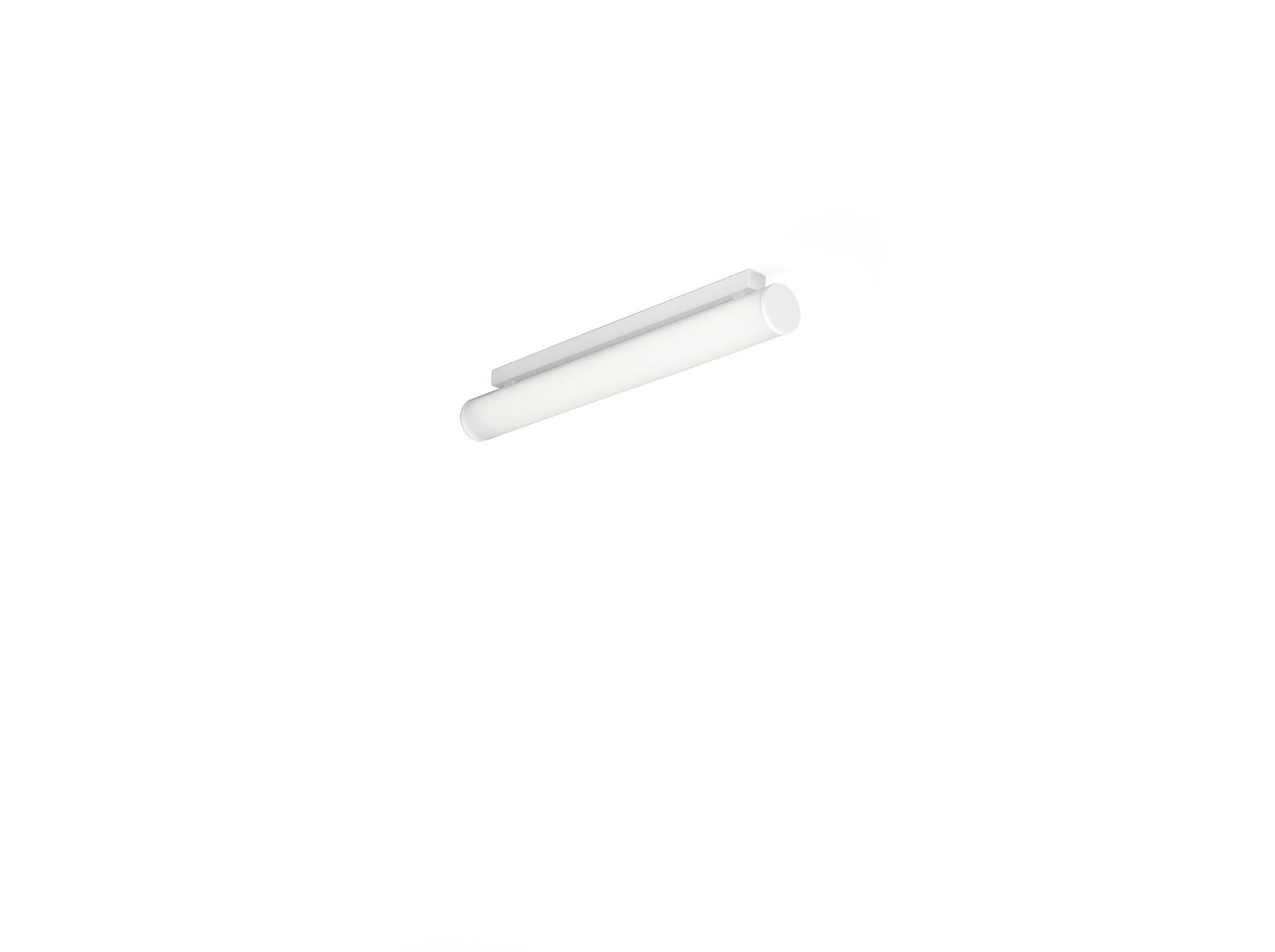 Luminarias con difusor suspendidas y de superficie. HaloOptics difusor óptica, policarbonato (PC) HaloOptics®, extensiva distribución luminosa. 80 mm de diámetro, tapas blancas. Dimensiones: 787 mm x 80 mm x 121 mm. Difusor circular HaloOptics™ para una iluminación brillante y uniforme. Flujo luminoso: 2450 lm, Flujo luminoso específico: 111 lm/W. Consumo de energía: 22.0 W, DALI regulable. Frecuencia: 50-60Hz AC. Tensión: 220-240V. Clase de aislamiento: clase I. LED con superior factor de mantenimiento; después 50.000 horas de funcionamiento, el aparato conserva el 95% de su corriente de fluxo luminoso. Temperatura de color correlacionada: 3000 K, Reproducción de los colores ra: 80. Coincidencia de color de desviación estándar : 3SDCM. Seguridad fotobiológic EN 62471: RISK GROUP 0 UNLIMITED. RAL9003 - blanco (texturizado). Grado de protección IP: IP20. Grado de protección IK: IK05. Comprobación del filamento: 850°C. 5 años de garantía en luminarias y controlador. Certificaciones: CE, ENEC. Luminaria con cable libre de halógenos. La luminaria ha sido desarrollada y producida según la norma EN 60598-1 en una empresa certificada ISO 9001 e ISO 14001.